WS: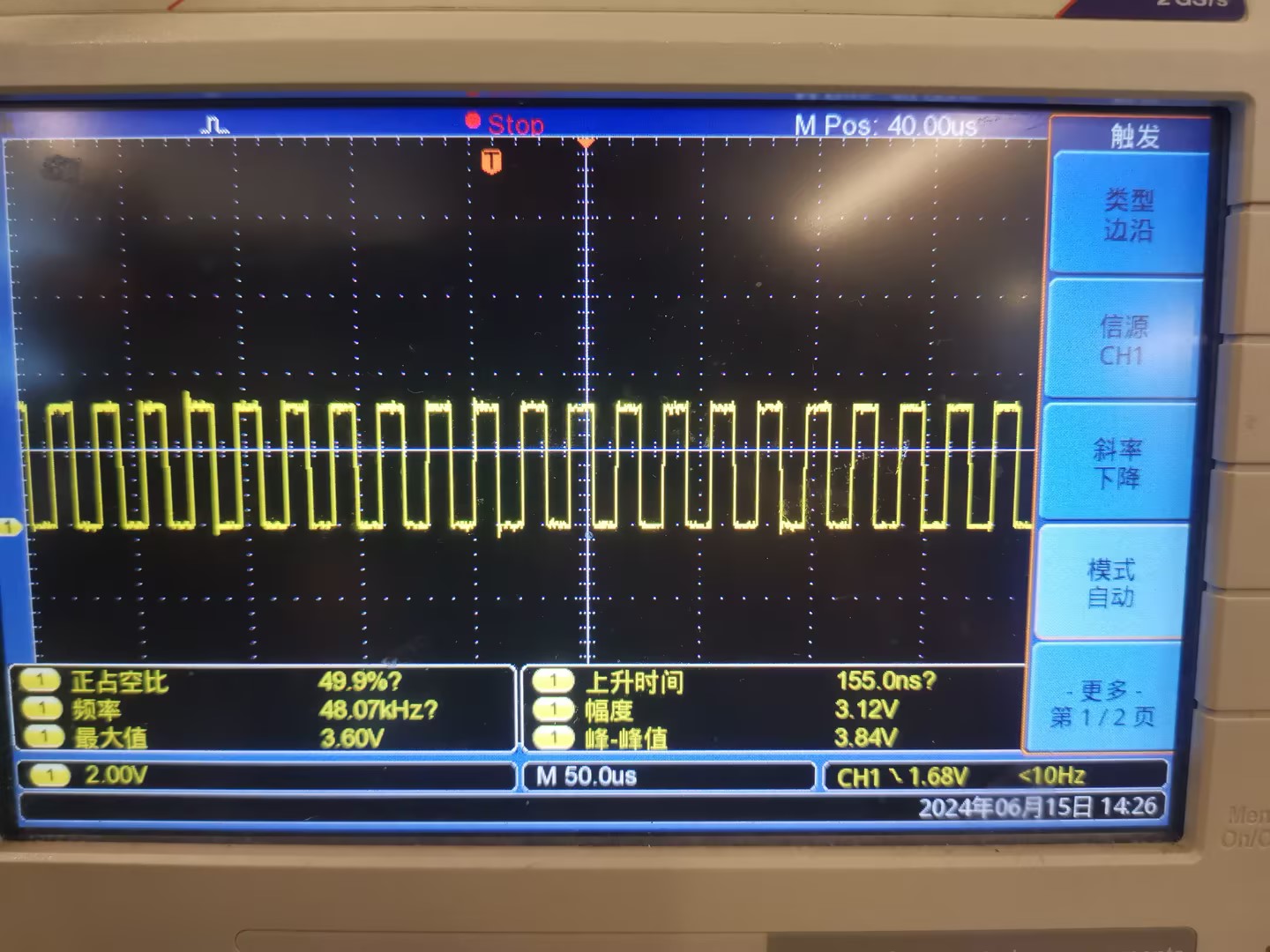 MCLK: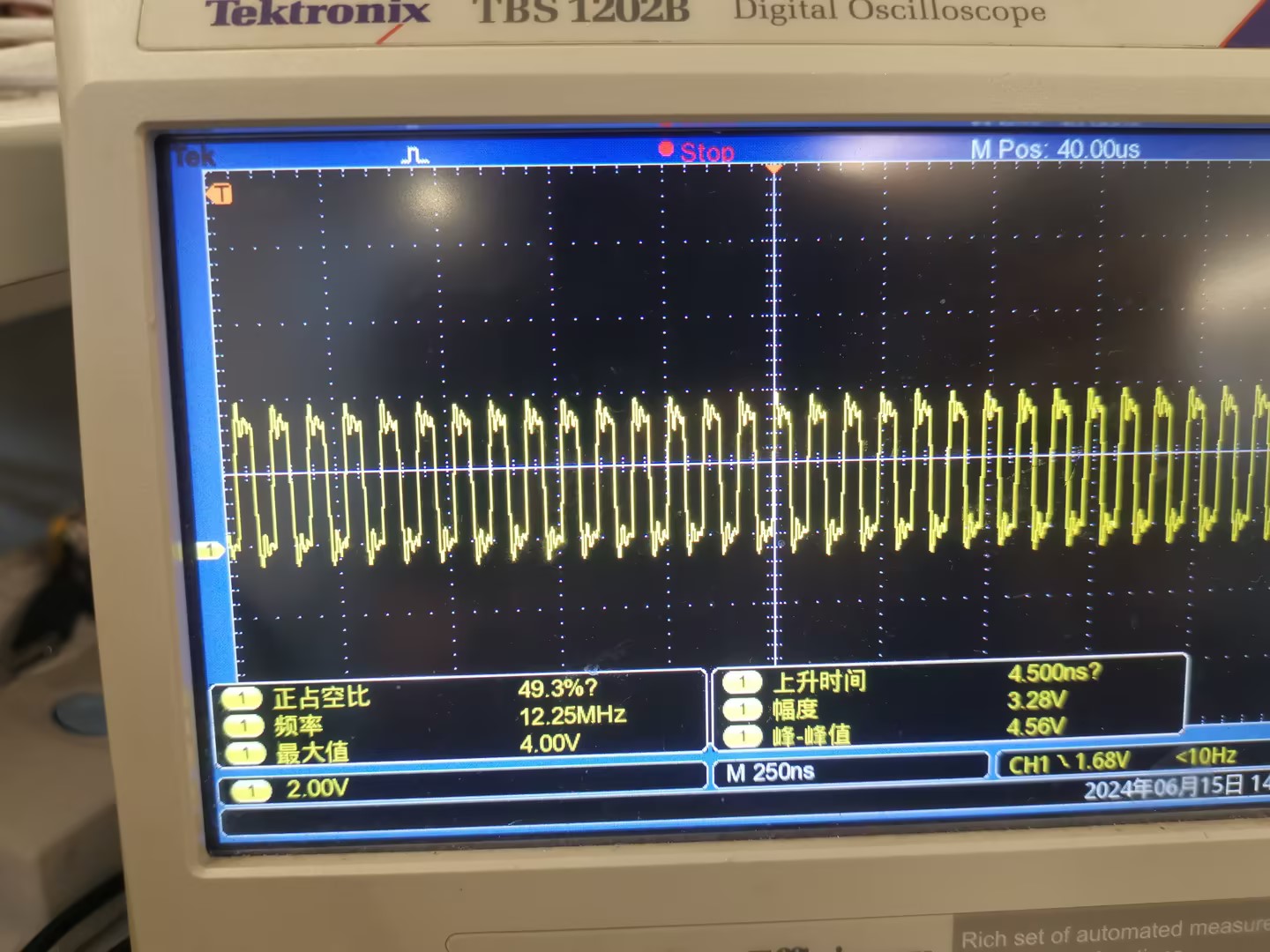 SCLK: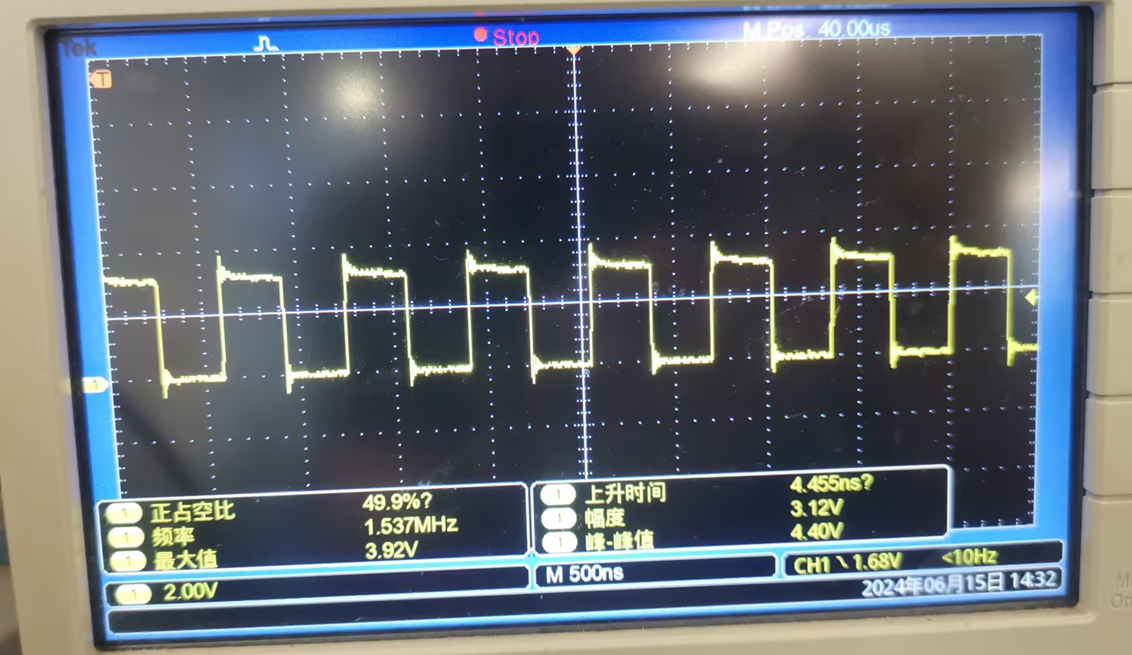 DATA: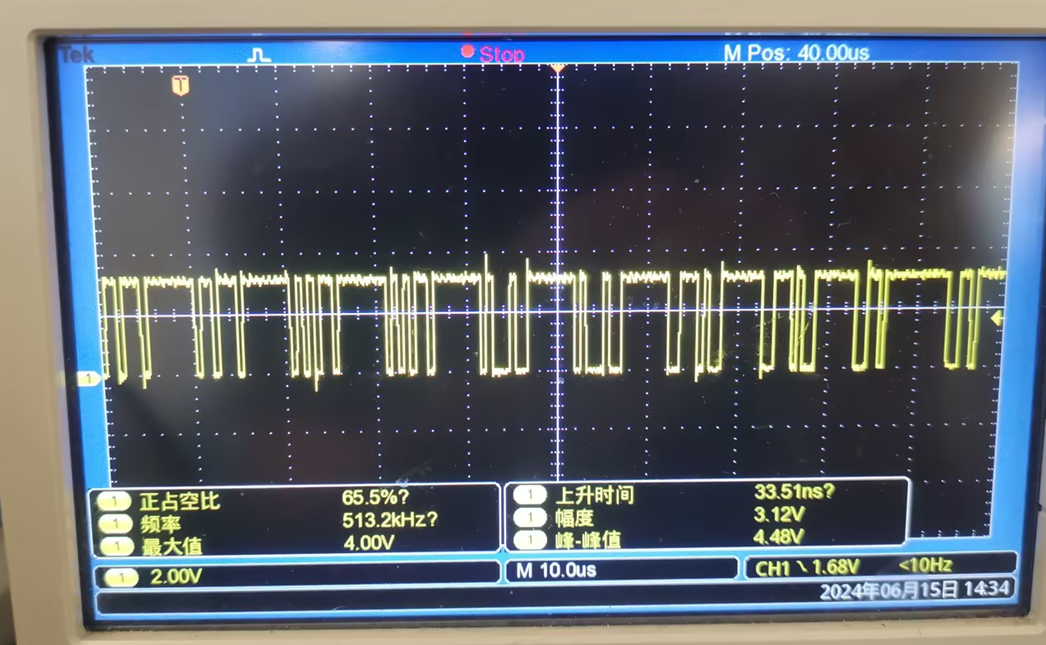 